H485/H655/H685SP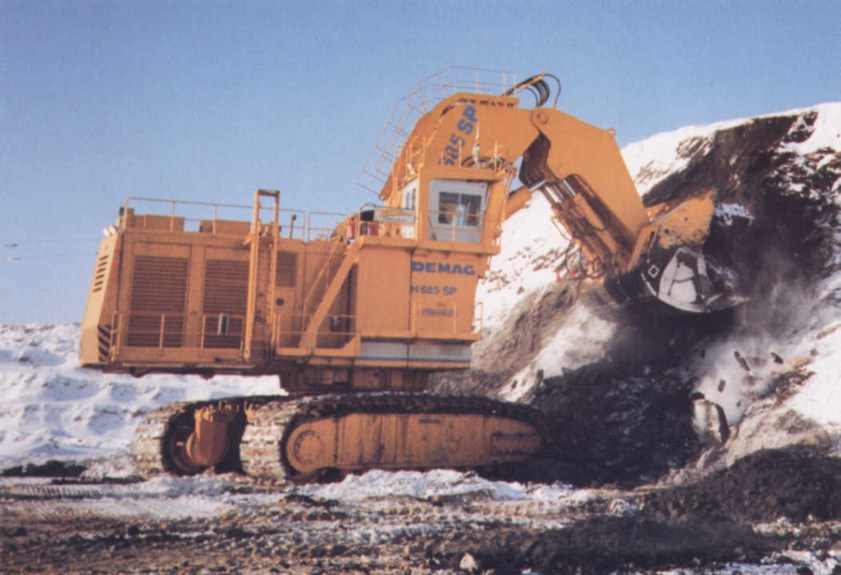 DEMAG H685SP baggert seit 1994 in einer Ölsandmine in Kanada Abraum, Hart-Ton, Sandstein (alles gefroren!), belädt 240ston* Dumper, Spezialanfertigung für Firma Klemke (wurde nur 1x unter dieser Bezeichnung gebaut!)Technische Daten:H485/H655/685SP (baugleich mit Komatsu PC 8000) Einführung 1986, Kaufpreis des 1. Baggers: 9.000.000DMH485/H655/685SP (baugleich mit Komatsu PC 8000) Einführung 1986, Kaufpreis des 1. Baggers: 9.000.000DMKettenlänge:10580mmKettenbreite:1500mm oder 1900mmKettenhöhe:2828mmHöhe über alles:8820mmBreite über alles:7800mm (bei 1500mm Bodenplatten)Länge über alles:12790mmMotor (Diesel):2x CAT Dieselmotor mit 2784kW oder bei Komatsu2x Komatsu SDA16V160 (je 1500kW)1592 kW MTV 16V 396 TC 3 16Zyl. 4-Takt Dieselmotor TurboladerMotor (Elektro):1600kW Kurzschlußläufer-Motor (wahlweise Schleifringläufermotor) 50Hz bei 1500U/min, wahlweise 60Hz bei 1800U/min, 600V, 164AFahrgeschwindigkeit:2,1km/hmt Tieflöffel:mt Tieflöffel:Gewicht mit 1500mm, 1900mm breiten Raupen: 710t, 724tGewicht mit 1500mm, 1900mm breiten Raupen: 710t, 724tLosbrechkraft:2000kNReißkraft:1800kNAuslegerlänge: Standard: 11500mm, lang: 15500mmStiellänge:Standart: 6300mm, lang: 8200mmStandart-Tieflöffel für Schüttgewicht 1,8t/m³Standard: 20m³, lang: 14m³38m³ (4600mm breit, mit 6Zähnen) Gewicht: 42,4t maximal erreichbare Höhe:Standart: 20000mm, lang: 20500mmmaximal errreichbare Tiefe:Standart: 9000mm, lang: 15000mmmaximale Reichweite:Standart: 21900mm, lang: 26000mmmit Klappschaufel:mit Klappschaufel:Gewicht mit 1500mm, 1900mm breiten Raupen: 700t, 714tGewicht mit 1500mm, 1900mm breiten Raupen: 700t, 714tLosbrechkraft:2320kNVorschubkraft:2320kNAuslegerlänge: 8150mmStiellänge:5750mmKlappschaufel38m³ / 44m³ (5340mm breit, mit 6 Zähnen) Gewicht: 58,2tmaximal erreichbare Höhe:16100mmSchaufelweg nach vorne:5900mm